   «07» августа   2020 г. 					                             №  423г. МирныйО подготовке ОО к 2020-2021 учебному годус учетом требований Роспотребнадзора	В соответствии с Постановлением Главного санитарного врача Российской Федерации Поповой А.Ю. от 30.06.2020 г. №16 «Об утверждении санитарно-эпидемиологических правил СП 3.1/2.4.3598-20 «Санитарно-эпидемиологические требования к устройству, содержанию и организации работы образовательных организаций и других объектов социальной инфраструктуры для детей и молодежи в условиях распространения новой коронавирусной инфекции (COVID-19)» (зарегистрировано Минюст №58824 от 3.07.2020 г.) (далее-санитарно-эпидемиологические правила)ПРИКАЗЫВАЮ:1. Руководителям ОО: 1.1. в целях  обеспечения безопасных условий деятельности  организаций, осуществляющих образовательную деятельность по реализации основных и дополнительных общеобразовательных	программ, в том числе адаптированных, при подготовке к новому 2020-2021 учебному году руководствоваться настоящими санитарно-эпидемиологическими правилами;1.2.  не позднее чем за 1 рабочий день до начала учебного года необходимо уведомлять территориальный орган федерального органа исполнительной власти, уполномоченного осуществлять федеральный государственный санитарно-эпидемиологический надзор, о планируемых сроках открытия организации в условиях распространения COVID-19;1.3.  принять  своевременные меры по оповещению родителей обучающихся (законных представителей) о режиме функционирования организации;1.4.  запретить  проведение массовых мероприятий с участием различных групп лиц, а также массовых мероприятий с привлечением лиц из иных организаций в срок до 1.01.2021 г.;1.5.  перед открытием организации провести генеральную уборку помещений с применением дезинфицирующих средств по вирусному режиму, организовать очистку вентиляционной системы;1.6. при входе в здание обеспечить проведение ежедневной  термометрии с использованием бесконтактных термометров с целью выявления и недопущения в организации обучающихся, родителей (законных представителей), работников с признаками респираторных заболеваний, исключив скопление большого количества людей. В целях учета при проведении противоэпидемических мероприятий результаты лиц с температурой тела 37,1 °С и выше  необходимо записать в журнал. При круглосуточном режиме работы организации термометрия проводится не менее двух раз в сутки (утром и вечером). Лица с признаками инфекционных заболеваний (респираторными, кишечными, повышенной температурой тела) должны быть незамедлительно изолированы с момента выявления указанных признаков до приезда бригады скорой (неотложной) медицинской помощи,  либо прибытия родителей (законных представителей);1.7.  организовать  проведение противоэпидемических мероприятий, включающих:- обеспечение условий для гигиенической обработки рук с применением кожных антисептиков при входе в организацию, помещения для приема пищи,  туалетные комнаты;- ежедневную влажную уборку помещений с применением дезинфицирующих средств с обработкой всех контактных поверхностей; генеральную уборку не реже одного раза в неделю; обеспечение постоянного наличия в туалетных комнатах для детей и сотрудников мыла, а также кожных антисептиков для обработки рук;- регулярное обеззараживание воздуха с использованием оборудования по обеззараживанию воздуха и проветривание помещений в соответствии с графиком учебного, тренировочного, иных организационных процессов и режима работы организаций;- организацию работы сотрудников, участвующих в приготовлении и раздаче пищи, обслуживающего персонала с использованием средств индивидуальной защиты органов дыхания (одноразовых масок или многоразовых масок со сменными фильтрами), а также перчаток. При этом смена одноразовых масок должна производиться не реже 1 раза в 3 часа, фильтров - в соответствии с инструкцией по их применению;- мытье посуды и столовых приборов в посудомоечных машинах при максимальных температурных режимах. При отсутствии посудомоечной машины мытье посуды должно осуществляться ручным способом с обработкой столовой посуды и приборов дезинфицирующими средствами в соответствии с инструкциями по их применению либо питание детей и питьевой режим должны быть организованы с использованием одноразовой посуды;1.8. за каждым классом закрепить отдельный учебный кабинет, в котором дети обучаются по всем предметам, за исключением занятий, требующих специального оборудования (в том числе физическая культура, изобразительное искусство, трудовое обучение, технология, физика, химия). По возможности сократить число обучающихся в классе;1.9.  составить  расписание  уроков, перемен, график приема пищи с учетом минимизации контактов обучающихся (в том числе сокращения их количества во время проведения термометрии, приема пищи в столовой);		1.10. отменить ранее принятое решение не посещать организацию в течение трех дней по письменной записке родителей (законных представителей);		1.11. обучающихся, перенесших заболевание, и (или) в случае, если ребенок был в контакте с больным СОVID-19, допустить к учебным занятиям при наличии медицинского заключения врача об отсутствии медицинских противопоказаний для пребывания в организации;1.12.	посещение бассейнов в СОШ №5, 19, 23, 24  допускается по расписанию отдельными группами лиц, при этом  должно быть обеспечено проведение обработки помещений и контактных поверхностей с применением дезинфицирующих средств и обеззараживания воздуха в раздевалках после каждого посещения бассейна отдельной группой лиц;1.13. провести информационно-разъяснительную работу среди обучающихся и родителей (законных представителей) по ограничению посещения мест массового пребывания людей, в том числе спортивных залов, объектов торговли и общественного питания;1.14.  в срок до 20.08.2020 г. предоставить  режим работы образовательных организаций на 2020-2021 учебный год с учетом требований Роспотребнадзора (расписание уроков, график звонков, приема пищи итд) на электронный адрес: sodobr@mruo.ru.2. Директору МКОУ «Школа-интернат» Липашовой Г.В.2.1.  обеспечить проведение ежедневной  термометрии с использованием бесконтактных термометров не менее двух раз в сутки (утром и вечером);2.2.	обеспечить круглосуточное нахождение медицинских работников;2.3. 	обеспечить расстановку кроватей в спальных помещениях для детей  с соблюдением социальной дистанции 1,5 м;2.4. 	запретить  посещение  организации  лицами, не связанными с ее деятельностью;2.5. 	запретить проведение массовых мероприятий в закрытых помещениях, в том числе между классами, а также мероприятий с посещением родителей. Массовые мероприятия на открытом воздухе должны проводиться без непосредственного контакта между детьми из разных классов.3. Контроль за исполнением настоящего приказа возложить на заместителя начальника управления по содержанию образования и развитию Данилову З.А.Начальник					          		                Т.А. ПироговаМуниципальное казенное учреждение«Мирнинское районное управление образования»Муниципального образования «Мирнинский район»Республики Саха (Якутия)(МКУ «МРУО»)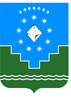 Саха Өрөспүүбүлүкэтин«Мирнэй оройуона» муниципальнай тэриллиитин «Мирнэй оройуонунүөрэҕин управлениета»Муниципальнай хааhына тэрилтэтэ («МОҮӨУ» МХТ)П Р И К А ЗП Р И К А ЗП Р И К А З